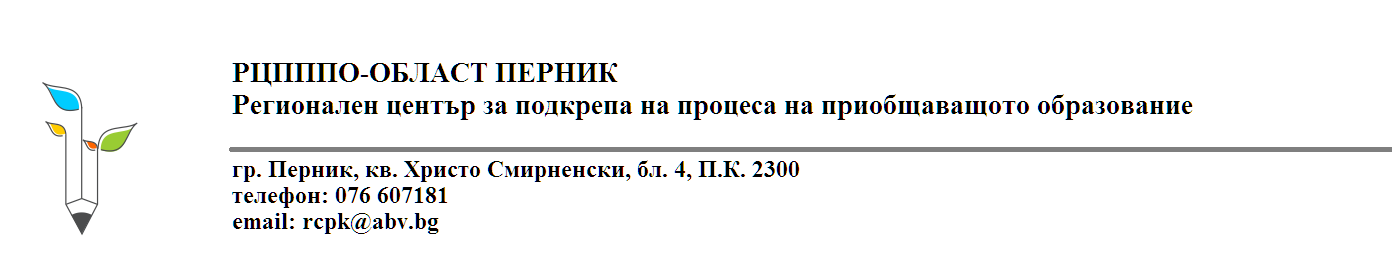 Вх. № ...................................................................ДО ДИРЕКТОРА НА РЕГИОНАЛЕН ЦЕНТЪР ЗА ПОДКРЕПА НА ПРОЦЕСА НА ПРИОБЩАВАЩОТО ОБРАЗОВАНИЕ ОБЛАСТ ПЕРНИКЗ А Я В Л Е Н И Еот ………………………………………………………………………………………………..родител на ……………………………………………………………………………………...Детска градина, град/село .........................................................................................................Адрес …………………………………………………………………………………………..Телефон ………………………………………………………………………………………..	УВАЖАЕМА ГОСПОЖО ДИРЕКТОР,Заявявам желанието си за отлагане на детето ми: ..................................................... .....................................................................................................................................................от  задължително обучение в първи клас за една учебна година по следните причини:..............................................................................................................................................................................................................................................................................................................Приложения:1. Протокол от лекарска консултативна комисия или копие от медицински, документи на детето, включително от изследвания и консултации.....................................................;2. Копие от социални и други документи, съдържащи информация от педагогически и други специалисти за развитието на детето, както и препоръки за отлагането му от обучение в първи клас.............................................................................................................3. Удостоверение за завършено предучилищно образование.Дата:                                                                                    С уважение:..........................................                                                   …………………………………